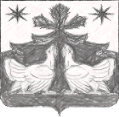 АДМИНИСТРАЦИЯ ЗОТИНСКОГО СЕЛЬСОВЕТАТУРУХАНСКОГО РАЙОНА
     КРАСНОЯРСКОГО КРАЯ
ПОСТАНОВЛЕНИЕ11.04.2024              	         	     с. Зотино                                                №  28-пО внесении изменений и дополнений в постановление от 20.10.2021 № 51-п «Об утверждении Положения о маневренном жилищном фонде 
на территории Зотинского  сельсовета Туруханского района» В соответствии со статьями 95, 106  Жилищного кодекса РФ, ст.14 Федерального  закона от 06.10.2003 г № 131- ФЗ «Об общих принципах организации местного самоуправления в Российской Федерации», Постановлениями Правительства РФ от 26.01.2006 г № 42 «Об утверждении Правил  отнесения жилого помещения к специализированному жилищному фонду и типовых договоров найма специализированных жилых помещений»,  руководствуясь Уставом  Зотинского сельсовета ПОСТАНОВЛЯЮ:1. Внести  изменения и дополнения в постановление администрации Зотинского сельсовета в  Положение о маневренном жилищном фонде  Зотинского сельсовета Туруханского района, утвержденного постановлением от 20.10.2021 № 51-п ( далее Положение). 1.1. В подпункте 1.3.2. п. 1.3.  Положения  словосочетания «граждан, чьи» заменить словосочетанием «граждан,  у которых» 1.2.  Пункт 1.3. дополнить подпунктом 1.3.4.«1.3.4) граждан, у которых жилые помещения стали непригодными для проживания, в том числе в результате признания многоквартирного дома аварийным и подлежащим сносу или реконструкции»  1.3.  Пункт 3.2. изложить в следующей редакции:«3.2. Договор найма жилого помещения маневренного фонда (форма типового договора найма жилого помещения маневренного фонда, утвержденного постановлением Правительства Российской Федерации 
от 26.01.2006 N 42) заключается на период:1) до завершения капитального ремонта или реконструкции дома (при заключении такого договора с гражданами, указанными в подпункте 1. 3. 1.  п. 1.3 настоящего Положения); 2) до завершения расчетов с гражданами, единственное жилое помещение которых стало непригодным для проживания в результате чрезвычайных обстоятельств, в порядке, предусмотренном настоящим Кодексом, другими федеральными законами, либо до предоставления 
им жилых помещений государственного или муниципального жилищного фонда в случаях и в порядке, которые предусмотрены настоящим Кодексом (при заключении такого договора с гражданами, указанными в подпункте 1.3.2. п.1.3. настоящего Положения); 2.1) до завершения расчетов с гражданами, указанными в подпункте  1.3.4 п. 1.3. настоящего Положения, либо до предоставления им жилых помещений, но не более чем на два года; 3) на иной срок, установленный законодательством Российской Федерации (при заключении такого договора с гражданами,  указанными 
в  подпункте  1.3.3. п.1.3. Положения)».         2. Постановление вступает в силу после его официального опубликования в печатном издании газете «Ведомости органов местного самоуправления Зотинского сельсовета» и подлежит размещению 
на официальном сайте Зотинского сельсовета в информационно-телекоммуникационной сети Интернет. 3. Контроль за исполнением настоящего постановления оставляю 
за собой.Глава  Зотинского сельсовета                                                       А.А. Шеберстов                                                                                                                                                                                              